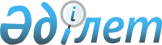 О создании областной Государственной земельной инспекции
					
			Утративший силу
			
			
		
					Решение Акима Северо-Казахстанской области от 3 февраля 1998 г. № 25 зарегистрировано управлением юстиции Северо-Казахстанской области 15.05.1998 г. за № 7. Утратило силу - решением акима Северо-Казахстанской области от 24 мая 2007 года N 16

      Сноска. Утратило силу - решением акима Северо-Казахстанской области от 24.05.2007 N 16      Во исполнение распоряжения Президента Республики Казахстан от 22 декабря 1995 года N 2718 "О мерах по реализации по реализации Указа Президента Республики Казахстан, имеющего силу Закона "О земле", правительственной телеграммы N 75-21/165 от 27 сентября 1996 г. для усиления государственного контроля за соблюдением земельного законодательства,использованием и охраной земельных ресурсов, аким области решил:  

      1. Создать областную Государственную инспекцию по контролю за использованием и охраной земель при областном комитете по управлению земельными ресурсами в количестве пяти единиц.  

      2. Утвердить Положение об областной Государственной инспекции по контролю за использованием и охраной земель (прилагается).  

      3. Содержание областной Государственной инспекции и ее территориальных органов осуществляется за счет 10-ти процентных отчислений от общей суммы платежей от выкупа, аренды земельных участков и штрафов, которые перечисляются на специальный счет областного комитета по управлению земельными ресурсами.<*>  

      Сноска. Пункт 3 в редакции решения акима области от 08.05.1998 г. № 109; см. 

      4. Акимам г.Петропавловска, Кокшетау ввести по две единицы, сельских районов по одной единице государственных земельных инспекторов в каждом городе, районе, за счет лимита общей численности работников государственного управления городов, районов.  

      5. Акимам городов и районов обеспечить деятельность государственных земельных инспекторов по контролю за использованием и охраной земель в соответствии с возложенными на них обязанностями. 

      6. Контроль за реализацией настоящего решения возложить на первого заместителя акима области Калиева К.К.       Аким области 
					© 2012. РГП на ПХВ «Институт законодательства и правовой информации Республики Казахстан» Министерства юстиции Республики Казахстан
				